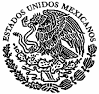 De conformidad con lo dispuesto en los artículos, 49 y 50, de la Ley de Medios de Impugnación en Materia Electoral para el Estado de Tlaxcala, en relación con los artículos 12, 13, inciso b); fracción XVII, 19, fracciones III y VIII, y 29, fracción XXV de la Ley Orgánica del Tribunal Electoral de Tlaxcala; se hace del conocimiento público que a las once horas con treinta minutos (11:30 hrs.) del nueve de mayo de dos mil veintitrés (09/05/2023), el Pleno de este Órgano Jurisdiccional, resolverá en Sesión Pública los Medios de Impugnación siguientes:PRIMERA PONENCIASEGUNDA PONENCIATERCERA PONENCIALo que se hace constar, fijando la presente Lista de Asuntos, siendo las quince horas (15:00 hrs.) del ocho de mayo de dos mil veintitrés (08/05/2023), en la página oficial del Tribunal Electoral de Tlaxcala, con dirección electrónica: https://www.tetlax.org.mx/.  A C U E R D O   P L E N A R I OEXPEDIENTE:ACTOR (ES):DEMANDADO Y/O AUTORIDAD RESPONSABLE (S):ACTO IMPUGNADO:TET-JDC-082/2022Pedro Rojas Guzmán, con el  carácter de Síndico Municipal del Ayuntamiento de Tenancingo, Tlaxcala.Presidenta Municipal de Tenancingo, Tlaxcala.Pago de prestaciones laboralesR E S O L U C I Ó NEXPEDIENTE:ACTOR (ES):DEMANDADO Y/O AUTORIDAD RESPONSABLE (S):ACTO IMPUGNADO:TET-PES-005/2022Natividad Portillo Solís, con el carácter de Síndico Municipal de Santa Apolonia Teacalco.Presidente Municipal de Santa Apolonia Teacalco y otroViolencia Política en Razón de GéneroA C U E R D O   P L E N A R I OEXPEDIENTE:ACTOR (ES):DEMANDADO Y/O AUTORIDAD RESPONSABLE (S):ACTO IMPUGNADO:TET-JDC-020/2022 Y ACUMULADOSMaría Anita Chamorro Badillo, con el carácter de Presidenta Municipal de Yauhquemehcan TlaxcalaPrimer Regidor de Yauhquemehcan, Tlaxcala y otrosViolencia Política en Razón de GéneroR E S O L U C I Ó NEXPEDIENTE:ACTOR (ES):DEMANDADO Y/O AUTORIDAD RESPONSABLE (S):ACTO IMPUGNADO:TET-JDC-002/2023María Anita Chamorro Badillo, con el carácter de Presidenta Municipal de Yauhquemehcan, TlaxcalaSandra Mirelva Sánchez Tercera Regidora del Municipio de Yauhquemehcan, TlaxcalaViolencia Política en Razón de GéneroA C U E R D O   P L E N A R I OEXPEDIENTE:ACTOR (ES):DEMANDADO Y/O AUTORIDAD RESPONSABLE (S):ACTO IMPUGNADO:TET-JE-021/2023Bonifacio Floriberto Felipe Vargas, con el carácter de Representante Legal de la organización “Espacio Democrático de Tlaxcala"Consejo General del Instituto Tlaxcalteca de Elecciones.Acuerdo ITE-CG 28/2023 R E S O L U C I Ó NEXPEDIENTE:ACTOR (ES):DEMANDADO Y/O AUTORIDAD RESPONSABLE (S):ACTO IMPUGNADO:TET-PES-006/2022.Aida Silvia Xochicale Pérez y otraJosé Gilberto Cordero Cortés y otrosViolencia Política en Razón de GéneroR E S O L U C I Ó NEXPEDIENTE:ACTOR (ES):DEMANDADO Y/O AUTORIDAD RESPONSABLE (S):ACTO IMPUGNADO:TET-JDC-087/2022, TET-JDC-088/2022 y TET-JDC-089/2022, para quedar como: TET-JDC-087/2022 Y ACUMULADOSNieves Contreras Pérez, con el carácter de Presidenta de Comunidad de Álvaro Obregón, Españita, Tlaxcala y otrosConsejo General del Instituto Tlaxcalteca de Eleccionesviolación al derecho de libre determinación y autonomía de los Pueblos y Comunidades Indígenas, así como de ser consultadas de forma previa, libre e informada 